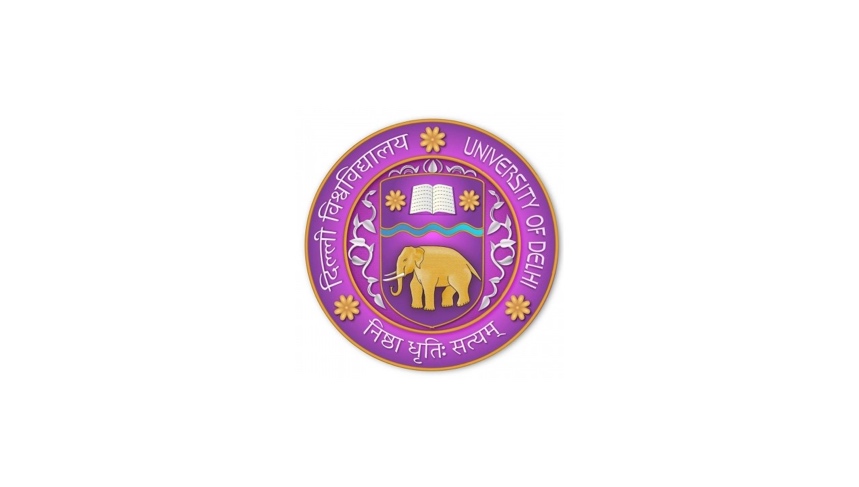 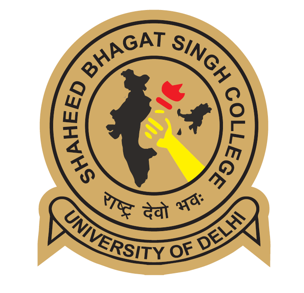 TitleMs.First NameFirst NamePreranaLast NameRoyPhotographDesignationDesignationAsst. ProfessorAsst. ProfessorAsst. ProfessorAsst. ProfessorAsst. Professor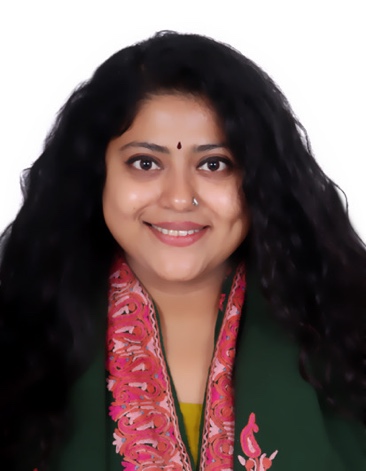 AddressAddressRoom 247, Godawari Hostel, new JNU Campus, New Delhi - 110067Room 247, Godawari Hostel, new JNU Campus, New Delhi - 110067Room 247, Godawari Hostel, new JNU Campus, New Delhi - 110067Room 247, Godawari Hostel, new JNU Campus, New Delhi - 110067Room 247, Godawari Hostel, new JNU Campus, New Delhi - 110067Date of BirthDate of Birth06-11-199206-11-199206-11-199206-11-199206-11-1992Phone No Office Phone No Office MobileMobile99714642859971464285997146428599714642859971464285Email Email prernapurnimaroy@gmail.com, prerana.roy@sbs.du.ac.inprernapurnimaroy@gmail.com, prerana.roy@sbs.du.ac.inprernapurnimaroy@gmail.com, prerana.roy@sbs.du.ac.inprernapurnimaroy@gmail.com, prerana.roy@sbs.du.ac.inprernapurnimaroy@gmail.com, prerana.roy@sbs.du.ac.inWeb-PageWeb-PageEducational QualificationsEducational QualificationsEducational QualificationsEducational QualificationsEducational QualificationsEducational QualificationsEducational QualificationsEducational QualificationsDegreeDegreeDegreeInstitutionInstitutionInstitutionInstitutionYearPhD (Ancient Indian History)PhD (Ancient Indian History)PhD (Ancient Indian History)Centre for Historical Studies, Jawaharlal Nehru UniversityCentre for Historical Studies, Jawaharlal Nehru UniversityCentre for Historical Studies, Jawaharlal Nehru UniversityCentre for Historical Studies, Jawaharlal Nehru University2023MPhil (Ancient Indian History)MPhil (Ancient Indian History)MPhil (Ancient Indian History)Centre for Historical Studies, Jawaharlal Nehru UniversityCentre for Historical Studies, Jawaharlal Nehru UniversityCentre for Historical Studies, Jawaharlal Nehru UniversityCentre for Historical Studies, Jawaharlal Nehru University2018MA (Ancient Indian History)MA (Ancient Indian History)MA (Ancient Indian History)Centre for Historical Studies, Jawaharlal Nehru UniversityCentre for Historical Studies, Jawaharlal Nehru UniversityCentre for Historical Studies, Jawaharlal Nehru UniversityCentre for Historical Studies, Jawaharlal Nehru University2016BA BA BA Dept. of History, Cotton College, GuwahatiDept. of History, Cotton College, GuwahatiDept. of History, Cotton College, GuwahatiDept. of History, Cotton College, Guwahati2014Career ProfileCareer ProfileCareer ProfileCareer ProfileCareer ProfileCareer ProfileCareer ProfileCareer Profile- Asst. Professor, Department of History, Shaheed Bhagat Singh College, University of Delhi since 2.11.2023. - Guest Lecturer, Department of History, College of Vocational Studies, University of Delhi from 9.2.2023-18.10.2023. - Asst. Professor, Department of History, Shaheed Bhagat Singh College, University of Delhi since 2.11.2023. - Guest Lecturer, Department of History, College of Vocational Studies, University of Delhi from 9.2.2023-18.10.2023. - Asst. Professor, Department of History, Shaheed Bhagat Singh College, University of Delhi since 2.11.2023. - Guest Lecturer, Department of History, College of Vocational Studies, University of Delhi from 9.2.2023-18.10.2023. - Asst. Professor, Department of History, Shaheed Bhagat Singh College, University of Delhi since 2.11.2023. - Guest Lecturer, Department of History, College of Vocational Studies, University of Delhi from 9.2.2023-18.10.2023. - Asst. Professor, Department of History, Shaheed Bhagat Singh College, University of Delhi since 2.11.2023. - Guest Lecturer, Department of History, College of Vocational Studies, University of Delhi from 9.2.2023-18.10.2023. - Asst. Professor, Department of History, Shaheed Bhagat Singh College, University of Delhi since 2.11.2023. - Guest Lecturer, Department of History, College of Vocational Studies, University of Delhi from 9.2.2023-18.10.2023. - Asst. Professor, Department of History, Shaheed Bhagat Singh College, University of Delhi since 2.11.2023. - Guest Lecturer, Department of History, College of Vocational Studies, University of Delhi from 9.2.2023-18.10.2023. - Asst. Professor, Department of History, Shaheed Bhagat Singh College, University of Delhi since 2.11.2023. - Guest Lecturer, Department of History, College of Vocational Studies, University of Delhi from 9.2.2023-18.10.2023. Areas of Interest / SpecializationAreas of Interest / SpecializationAreas of Interest / SpecializationAreas of Interest / SpecializationAreas of Interest / SpecializationAreas of Interest / SpecializationAreas of Interest / SpecializationAreas of Interest / SpecializationHistory of Ancient and Early Medieval India - Social History, Gender History, History of Household and Kinship, History of Buddhism and JainismHistory of Ancient and Early Medieval India - Social History, Gender History, History of Household and Kinship, History of Buddhism and JainismHistory of Ancient and Early Medieval India - Social History, Gender History, History of Household and Kinship, History of Buddhism and JainismHistory of Ancient and Early Medieval India - Social History, Gender History, History of Household and Kinship, History of Buddhism and JainismHistory of Ancient and Early Medieval India - Social History, Gender History, History of Household and Kinship, History of Buddhism and JainismHistory of Ancient and Early Medieval India - Social History, Gender History, History of Household and Kinship, History of Buddhism and JainismHistory of Ancient and Early Medieval India - Social History, Gender History, History of Household and Kinship, History of Buddhism and JainismHistory of Ancient and Early Medieval India - Social History, Gender History, History of Household and Kinship, History of Buddhism and JainismPapers TaughtPapers TaughtPapers TaughtPapers TaughtPapers TaughtPapers TaughtPapers TaughtPapers TaughtHistory of India- I (Core Course I, 1st Semester)History of India- II (Core Course III, 2nd Semester)History of India- V (Core Course V, 3rd Semester)Inequality and Difference (GE-VIII, 4th Semester)Understanding Indian Heritage (GE-IV, 2nd Semester)Museum and Museology (SEC, 2nd Semester)History of Modern China: c. 1840s-1950s (DSE IX, 5th Semester)Evolution of Tourism (DSC Minor 1.3, 1st Semester)Historical Tourism: Archaeology, Art and Architecture (SEC, 3rd semester)History of India- I (Core Course I, 1st Semester)History of India- II (Core Course III, 2nd Semester)History of India- V (Core Course V, 3rd Semester)Inequality and Difference (GE-VIII, 4th Semester)Understanding Indian Heritage (GE-IV, 2nd Semester)Museum and Museology (SEC, 2nd Semester)History of Modern China: c. 1840s-1950s (DSE IX, 5th Semester)Evolution of Tourism (DSC Minor 1.3, 1st Semester)Historical Tourism: Archaeology, Art and Architecture (SEC, 3rd semester)History of India- I (Core Course I, 1st Semester)History of India- II (Core Course III, 2nd Semester)History of India- V (Core Course V, 3rd Semester)Inequality and Difference (GE-VIII, 4th Semester)Understanding Indian Heritage (GE-IV, 2nd Semester)Museum and Museology (SEC, 2nd Semester)History of Modern China: c. 1840s-1950s (DSE IX, 5th Semester)Evolution of Tourism (DSC Minor 1.3, 1st Semester)Historical Tourism: Archaeology, Art and Architecture (SEC, 3rd semester)History of India- I (Core Course I, 1st Semester)History of India- II (Core Course III, 2nd Semester)History of India- V (Core Course V, 3rd Semester)Inequality and Difference (GE-VIII, 4th Semester)Understanding Indian Heritage (GE-IV, 2nd Semester)Museum and Museology (SEC, 2nd Semester)History of Modern China: c. 1840s-1950s (DSE IX, 5th Semester)Evolution of Tourism (DSC Minor 1.3, 1st Semester)Historical Tourism: Archaeology, Art and Architecture (SEC, 3rd semester)History of India- I (Core Course I, 1st Semester)History of India- II (Core Course III, 2nd Semester)History of India- V (Core Course V, 3rd Semester)Inequality and Difference (GE-VIII, 4th Semester)Understanding Indian Heritage (GE-IV, 2nd Semester)Museum and Museology (SEC, 2nd Semester)History of Modern China: c. 1840s-1950s (DSE IX, 5th Semester)Evolution of Tourism (DSC Minor 1.3, 1st Semester)Historical Tourism: Archaeology, Art and Architecture (SEC, 3rd semester)History of India- I (Core Course I, 1st Semester)History of India- II (Core Course III, 2nd Semester)History of India- V (Core Course V, 3rd Semester)Inequality and Difference (GE-VIII, 4th Semester)Understanding Indian Heritage (GE-IV, 2nd Semester)Museum and Museology (SEC, 2nd Semester)History of Modern China: c. 1840s-1950s (DSE IX, 5th Semester)Evolution of Tourism (DSC Minor 1.3, 1st Semester)Historical Tourism: Archaeology, Art and Architecture (SEC, 3rd semester)History of India- I (Core Course I, 1st Semester)History of India- II (Core Course III, 2nd Semester)History of India- V (Core Course V, 3rd Semester)Inequality and Difference (GE-VIII, 4th Semester)Understanding Indian Heritage (GE-IV, 2nd Semester)Museum and Museology (SEC, 2nd Semester)History of Modern China: c. 1840s-1950s (DSE IX, 5th Semester)Evolution of Tourism (DSC Minor 1.3, 1st Semester)Historical Tourism: Archaeology, Art and Architecture (SEC, 3rd semester)History of India- I (Core Course I, 1st Semester)History of India- II (Core Course III, 2nd Semester)History of India- V (Core Course V, 3rd Semester)Inequality and Difference (GE-VIII, 4th Semester)Understanding Indian Heritage (GE-IV, 2nd Semester)Museum and Museology (SEC, 2nd Semester)History of Modern China: c. 1840s-1950s (DSE IX, 5th Semester)Evolution of Tourism (DSC Minor 1.3, 1st Semester)Historical Tourism: Archaeology, Art and Architecture (SEC, 3rd semester)Research GuidanceResearch GuidanceResearch GuidanceResearch GuidanceResearch GuidanceResearch GuidanceResearch GuidanceResearch GuidancePublications ProfilePublications ProfilePublications ProfilePublications ProfilePublications ProfilePublications ProfilePublications ProfilePublications ProfileConference/ workshop OrganizedConference/ workshop OrganizedConference/ workshop OrganizedConference/ workshop OrganizedConference/ workshop OrganizedConference/ workshop OrganizedConference/ workshop OrganizedConference/ workshop OrganizedAwards and DistinctionsAwards and DistinctionsAwards and DistinctionsAwards and DistinctionsAwards and DistinctionsAwards and DistinctionsAwards and DistinctionsAwards and Distinctions• Won the Dr. Nasreen Ahmad Memorial Prize for the best paper on Gender History, titled ‘Women and the Household in the Shadows of Marriage: the Ṛg Veda and Avestan Traditions’, presented at the 81st Session of the Indian History Congress, (Madras Christian College, Chennai). • Topped Gauhati University in the UG course for the subject History for the 2011-2014batch.• Qualified SLET (State Level Eligibility Test, North East region), 2017.• Qualified NET (National Eligibility Test), 2018.• Qualified for University Grants Commission's Post Graduate Merit Scholarship forUniversity Rank Holders at under Graduate Level i11Ap1il, 2014.• Qualified for University Grants Commission's h1dira Gandhi Single Girl Scholarship inAp1il, 2014.• Qualified for University Grants Commission's Swami Vivekananda Single GirlScholarship in Ap1il, 2017.• Won the Dr. Nasreen Ahmad Memorial Prize for the best paper on Gender History, titled ‘Women and the Household in the Shadows of Marriage: the Ṛg Veda and Avestan Traditions’, presented at the 81st Session of the Indian History Congress, (Madras Christian College, Chennai). • Topped Gauhati University in the UG course for the subject History for the 2011-2014batch.• Qualified SLET (State Level Eligibility Test, North East region), 2017.• Qualified NET (National Eligibility Test), 2018.• Qualified for University Grants Commission's Post Graduate Merit Scholarship forUniversity Rank Holders at under Graduate Level i11Ap1il, 2014.• Qualified for University Grants Commission's h1dira Gandhi Single Girl Scholarship inAp1il, 2014.• Qualified for University Grants Commission's Swami Vivekananda Single GirlScholarship in Ap1il, 2017.• Won the Dr. Nasreen Ahmad Memorial Prize for the best paper on Gender History, titled ‘Women and the Household in the Shadows of Marriage: the Ṛg Veda and Avestan Traditions’, presented at the 81st Session of the Indian History Congress, (Madras Christian College, Chennai). • Topped Gauhati University in the UG course for the subject History for the 2011-2014batch.• Qualified SLET (State Level Eligibility Test, North East region), 2017.• Qualified NET (National Eligibility Test), 2018.• Qualified for University Grants Commission's Post Graduate Merit Scholarship forUniversity Rank Holders at under Graduate Level i11Ap1il, 2014.• Qualified for University Grants Commission's h1dira Gandhi Single Girl Scholarship inAp1il, 2014.• Qualified for University Grants Commission's Swami Vivekananda Single GirlScholarship in Ap1il, 2017.• Won the Dr. Nasreen Ahmad Memorial Prize for the best paper on Gender History, titled ‘Women and the Household in the Shadows of Marriage: the Ṛg Veda and Avestan Traditions’, presented at the 81st Session of the Indian History Congress, (Madras Christian College, Chennai). • Topped Gauhati University in the UG course for the subject History for the 2011-2014batch.• Qualified SLET (State Level Eligibility Test, North East region), 2017.• Qualified NET (National Eligibility Test), 2018.• Qualified for University Grants Commission's Post Graduate Merit Scholarship forUniversity Rank Holders at under Graduate Level i11Ap1il, 2014.• Qualified for University Grants Commission's h1dira Gandhi Single Girl Scholarship inAp1il, 2014.• Qualified for University Grants Commission's Swami Vivekananda Single GirlScholarship in Ap1il, 2017.• Won the Dr. Nasreen Ahmad Memorial Prize for the best paper on Gender History, titled ‘Women and the Household in the Shadows of Marriage: the Ṛg Veda and Avestan Traditions’, presented at the 81st Session of the Indian History Congress, (Madras Christian College, Chennai). • Topped Gauhati University in the UG course for the subject History for the 2011-2014batch.• Qualified SLET (State Level Eligibility Test, North East region), 2017.• Qualified NET (National Eligibility Test), 2018.• Qualified for University Grants Commission's Post Graduate Merit Scholarship forUniversity Rank Holders at under Graduate Level i11Ap1il, 2014.• Qualified for University Grants Commission's h1dira Gandhi Single Girl Scholarship inAp1il, 2014.• Qualified for University Grants Commission's Swami Vivekananda Single GirlScholarship in Ap1il, 2017.• Won the Dr. Nasreen Ahmad Memorial Prize for the best paper on Gender History, titled ‘Women and the Household in the Shadows of Marriage: the Ṛg Veda and Avestan Traditions’, presented at the 81st Session of the Indian History Congress, (Madras Christian College, Chennai). • Topped Gauhati University in the UG course for the subject History for the 2011-2014batch.• Qualified SLET (State Level Eligibility Test, North East region), 2017.• Qualified NET (National Eligibility Test), 2018.• Qualified for University Grants Commission's Post Graduate Merit Scholarship forUniversity Rank Holders at under Graduate Level i11Ap1il, 2014.• Qualified for University Grants Commission's h1dira Gandhi Single Girl Scholarship inAp1il, 2014.• Qualified for University Grants Commission's Swami Vivekananda Single GirlScholarship in Ap1il, 2017.• Won the Dr. Nasreen Ahmad Memorial Prize for the best paper on Gender History, titled ‘Women and the Household in the Shadows of Marriage: the Ṛg Veda and Avestan Traditions’, presented at the 81st Session of the Indian History Congress, (Madras Christian College, Chennai). • Topped Gauhati University in the UG course for the subject History for the 2011-2014batch.• Qualified SLET (State Level Eligibility Test, North East region), 2017.• Qualified NET (National Eligibility Test), 2018.• Qualified for University Grants Commission's Post Graduate Merit Scholarship forUniversity Rank Holders at under Graduate Level i11Ap1il, 2014.• Qualified for University Grants Commission's h1dira Gandhi Single Girl Scholarship inAp1il, 2014.• Qualified for University Grants Commission's Swami Vivekananda Single GirlScholarship in Ap1il, 2017.• Won the Dr. Nasreen Ahmad Memorial Prize for the best paper on Gender History, titled ‘Women and the Household in the Shadows of Marriage: the Ṛg Veda and Avestan Traditions’, presented at the 81st Session of the Indian History Congress, (Madras Christian College, Chennai). • Topped Gauhati University in the UG course for the subject History for the 2011-2014batch.• Qualified SLET (State Level Eligibility Test, North East region), 2017.• Qualified NET (National Eligibility Test), 2018.• Qualified for University Grants Commission's Post Graduate Merit Scholarship forUniversity Rank Holders at under Graduate Level i11Ap1il, 2014.• Qualified for University Grants Commission's h1dira Gandhi Single Girl Scholarship inAp1il, 2014.• Qualified for University Grants Commission's Swami Vivekananda Single GirlScholarship in Ap1il, 2017.Association with Professional BodiesAssociation with Professional BodiesAssociation with Professional BodiesAssociation with Professional BodiesAssociation with Professional BodiesAssociation with Professional BodiesAssociation with Professional BodiesAssociation with Professional Bodies- Associated with the office of the Secretary of the Indian History Congress, from 2018-2022.- Intern Head, Lok Sabha Internship Programme, Parliament of India and the Lok SabhaSecretariat under the Speakers Research Initiative (SRI) and the Bureau of ParliamentaryStudies (BPST) from 3rd July to 29th September, 2017.- Worked with the Standing Committee for Coal and Steel, Questions Branch and the Ethics and Privileges Branch in a span of three months. Majorly contributed to the papers being tabled on to the Assembly sessions. Followed by two more months at the questions branch and the ethics and privileges unit within the Sansad Bhavan.- Presented a paper on ‘A study of the Professional and Ethical Standards for Parliamentarians: Current trends in the Parliamentary protocols (With a special emphasis on the recent trends on the Disruptions in the House)’ at the end of the internship period.- Associated with the office of the Secretary of the Indian History Congress, from 2018-2022.- Intern Head, Lok Sabha Internship Programme, Parliament of India and the Lok SabhaSecretariat under the Speakers Research Initiative (SRI) and the Bureau of ParliamentaryStudies (BPST) from 3rd July to 29th September, 2017.- Worked with the Standing Committee for Coal and Steel, Questions Branch and the Ethics and Privileges Branch in a span of three months. Majorly contributed to the papers being tabled on to the Assembly sessions. Followed by two more months at the questions branch and the ethics and privileges unit within the Sansad Bhavan.- Presented a paper on ‘A study of the Professional and Ethical Standards for Parliamentarians: Current trends in the Parliamentary protocols (With a special emphasis on the recent trends on the Disruptions in the House)’ at the end of the internship period.- Associated with the office of the Secretary of the Indian History Congress, from 2018-2022.- Intern Head, Lok Sabha Internship Programme, Parliament of India and the Lok SabhaSecretariat under the Speakers Research Initiative (SRI) and the Bureau of ParliamentaryStudies (BPST) from 3rd July to 29th September, 2017.- Worked with the Standing Committee for Coal and Steel, Questions Branch and the Ethics and Privileges Branch in a span of three months. Majorly contributed to the papers being tabled on to the Assembly sessions. Followed by two more months at the questions branch and the ethics and privileges unit within the Sansad Bhavan.- Presented a paper on ‘A study of the Professional and Ethical Standards for Parliamentarians: Current trends in the Parliamentary protocols (With a special emphasis on the recent trends on the Disruptions in the House)’ at the end of the internship period.- Associated with the office of the Secretary of the Indian History Congress, from 2018-2022.- Intern Head, Lok Sabha Internship Programme, Parliament of India and the Lok SabhaSecretariat under the Speakers Research Initiative (SRI) and the Bureau of ParliamentaryStudies (BPST) from 3rd July to 29th September, 2017.- Worked with the Standing Committee for Coal and Steel, Questions Branch and the Ethics and Privileges Branch in a span of three months. Majorly contributed to the papers being tabled on to the Assembly sessions. Followed by two more months at the questions branch and the ethics and privileges unit within the Sansad Bhavan.- Presented a paper on ‘A study of the Professional and Ethical Standards for Parliamentarians: Current trends in the Parliamentary protocols (With a special emphasis on the recent trends on the Disruptions in the House)’ at the end of the internship period.- Associated with the office of the Secretary of the Indian History Congress, from 2018-2022.- Intern Head, Lok Sabha Internship Programme, Parliament of India and the Lok SabhaSecretariat under the Speakers Research Initiative (SRI) and the Bureau of ParliamentaryStudies (BPST) from 3rd July to 29th September, 2017.- Worked with the Standing Committee for Coal and Steel, Questions Branch and the Ethics and Privileges Branch in a span of three months. Majorly contributed to the papers being tabled on to the Assembly sessions. Followed by two more months at the questions branch and the ethics and privileges unit within the Sansad Bhavan.- Presented a paper on ‘A study of the Professional and Ethical Standards for Parliamentarians: Current trends in the Parliamentary protocols (With a special emphasis on the recent trends on the Disruptions in the House)’ at the end of the internship period.- Associated with the office of the Secretary of the Indian History Congress, from 2018-2022.- Intern Head, Lok Sabha Internship Programme, Parliament of India and the Lok SabhaSecretariat under the Speakers Research Initiative (SRI) and the Bureau of ParliamentaryStudies (BPST) from 3rd July to 29th September, 2017.- Worked with the Standing Committee for Coal and Steel, Questions Branch and the Ethics and Privileges Branch in a span of three months. Majorly contributed to the papers being tabled on to the Assembly sessions. Followed by two more months at the questions branch and the ethics and privileges unit within the Sansad Bhavan.- Presented a paper on ‘A study of the Professional and Ethical Standards for Parliamentarians: Current trends in the Parliamentary protocols (With a special emphasis on the recent trends on the Disruptions in the House)’ at the end of the internship period.- Associated with the office of the Secretary of the Indian History Congress, from 2018-2022.- Intern Head, Lok Sabha Internship Programme, Parliament of India and the Lok SabhaSecretariat under the Speakers Research Initiative (SRI) and the Bureau of ParliamentaryStudies (BPST) from 3rd July to 29th September, 2017.- Worked with the Standing Committee for Coal and Steel, Questions Branch and the Ethics and Privileges Branch in a span of three months. Majorly contributed to the papers being tabled on to the Assembly sessions. Followed by two more months at the questions branch and the ethics and privileges unit within the Sansad Bhavan.- Presented a paper on ‘A study of the Professional and Ethical Standards for Parliamentarians: Current trends in the Parliamentary protocols (With a special emphasis on the recent trends on the Disruptions in the House)’ at the end of the internship period.- Associated with the office of the Secretary of the Indian History Congress, from 2018-2022.- Intern Head, Lok Sabha Internship Programme, Parliament of India and the Lok SabhaSecretariat under the Speakers Research Initiative (SRI) and the Bureau of ParliamentaryStudies (BPST) from 3rd July to 29th September, 2017.- Worked with the Standing Committee for Coal and Steel, Questions Branch and the Ethics and Privileges Branch in a span of three months. Majorly contributed to the papers being tabled on to the Assembly sessions. Followed by two more months at the questions branch and the ethics and privileges unit within the Sansad Bhavan.- Presented a paper on ‘A study of the Professional and Ethical Standards for Parliamentarians: Current trends in the Parliamentary protocols (With a special emphasis on the recent trends on the Disruptions in the House)’ at the end of the internship period.Other ActivitiesOther ActivitiesOther ActivitiesOther ActivitiesOther ActivitiesOther ActivitiesOther ActivitiesOther Activities• Research Assistant to Film Director Ridham Janve; April 2021 - January 2022 (10 months, Goa, India). Collated, analysed and provided historical insights, Sanskrit verses and other material for the film director Ridham Janve, from the early and post Vedic sources for a documentary on Aśvamedha, a later Ṛg Vedic horse sacrifice in the early Indian historical tradition.• Research Assistant to historian, Prof. Rakesh Batabyal; August 2019 – November 2020 (1 year 4 months, New Delhi, India)Worked as a researcher as well as on the editorial team under Westlai1d Books for the book 'The Modern School (1920-2020): A Century of Schooling in India'• Research Assistant to historian, Prof. R. Mahalakshmi; April 2019-December 2019 (9 months), New Delhi, India- Worked on the editorial team under Bloomsbury Publishing, India; for the book ‘Art and History: Texts, Contexts and Visual Representations in Ancient and Early Medieval India', edited by Prof. R. Mahalakshmi.• Research Assistant to Film Director Ridham Janve; April 2021 - January 2022 (10 months, Goa, India). Collated, analysed and provided historical insights, Sanskrit verses and other material for the film director Ridham Janve, from the early and post Vedic sources for a documentary on Aśvamedha, a later Ṛg Vedic horse sacrifice in the early Indian historical tradition.• Research Assistant to historian, Prof. Rakesh Batabyal; August 2019 – November 2020 (1 year 4 months, New Delhi, India)Worked as a researcher as well as on the editorial team under Westlai1d Books for the book 'The Modern School (1920-2020): A Century of Schooling in India'• Research Assistant to historian, Prof. R. Mahalakshmi; April 2019-December 2019 (9 months), New Delhi, India- Worked on the editorial team under Bloomsbury Publishing, India; for the book ‘Art and History: Texts, Contexts and Visual Representations in Ancient and Early Medieval India', edited by Prof. R. Mahalakshmi.• Research Assistant to Film Director Ridham Janve; April 2021 - January 2022 (10 months, Goa, India). Collated, analysed and provided historical insights, Sanskrit verses and other material for the film director Ridham Janve, from the early and post Vedic sources for a documentary on Aśvamedha, a later Ṛg Vedic horse sacrifice in the early Indian historical tradition.• Research Assistant to historian, Prof. Rakesh Batabyal; August 2019 – November 2020 (1 year 4 months, New Delhi, India)Worked as a researcher as well as on the editorial team under Westlai1d Books for the book 'The Modern School (1920-2020): A Century of Schooling in India'• Research Assistant to historian, Prof. R. Mahalakshmi; April 2019-December 2019 (9 months), New Delhi, India- Worked on the editorial team under Bloomsbury Publishing, India; for the book ‘Art and History: Texts, Contexts and Visual Representations in Ancient and Early Medieval India', edited by Prof. R. Mahalakshmi.• Research Assistant to Film Director Ridham Janve; April 2021 - January 2022 (10 months, Goa, India). Collated, analysed and provided historical insights, Sanskrit verses and other material for the film director Ridham Janve, from the early and post Vedic sources for a documentary on Aśvamedha, a later Ṛg Vedic horse sacrifice in the early Indian historical tradition.• Research Assistant to historian, Prof. Rakesh Batabyal; August 2019 – November 2020 (1 year 4 months, New Delhi, India)Worked as a researcher as well as on the editorial team under Westlai1d Books for the book 'The Modern School (1920-2020): A Century of Schooling in India'• Research Assistant to historian, Prof. R. Mahalakshmi; April 2019-December 2019 (9 months), New Delhi, India- Worked on the editorial team under Bloomsbury Publishing, India; for the book ‘Art and History: Texts, Contexts and Visual Representations in Ancient and Early Medieval India', edited by Prof. R. Mahalakshmi.• Research Assistant to Film Director Ridham Janve; April 2021 - January 2022 (10 months, Goa, India). Collated, analysed and provided historical insights, Sanskrit verses and other material for the film director Ridham Janve, from the early and post Vedic sources for a documentary on Aśvamedha, a later Ṛg Vedic horse sacrifice in the early Indian historical tradition.• Research Assistant to historian, Prof. Rakesh Batabyal; August 2019 – November 2020 (1 year 4 months, New Delhi, India)Worked as a researcher as well as on the editorial team under Westlai1d Books for the book 'The Modern School (1920-2020): A Century of Schooling in India'• Research Assistant to historian, Prof. R. Mahalakshmi; April 2019-December 2019 (9 months), New Delhi, India- Worked on the editorial team under Bloomsbury Publishing, India; for the book ‘Art and History: Texts, Contexts and Visual Representations in Ancient and Early Medieval India', edited by Prof. R. Mahalakshmi.• Research Assistant to Film Director Ridham Janve; April 2021 - January 2022 (10 months, Goa, India). Collated, analysed and provided historical insights, Sanskrit verses and other material for the film director Ridham Janve, from the early and post Vedic sources for a documentary on Aśvamedha, a later Ṛg Vedic horse sacrifice in the early Indian historical tradition.• Research Assistant to historian, Prof. Rakesh Batabyal; August 2019 – November 2020 (1 year 4 months, New Delhi, India)Worked as a researcher as well as on the editorial team under Westlai1d Books for the book 'The Modern School (1920-2020): A Century of Schooling in India'• Research Assistant to historian, Prof. R. Mahalakshmi; April 2019-December 2019 (9 months), New Delhi, India- Worked on the editorial team under Bloomsbury Publishing, India; for the book ‘Art and History: Texts, Contexts and Visual Representations in Ancient and Early Medieval India', edited by Prof. R. Mahalakshmi.• Research Assistant to Film Director Ridham Janve; April 2021 - January 2022 (10 months, Goa, India). Collated, analysed and provided historical insights, Sanskrit verses and other material for the film director Ridham Janve, from the early and post Vedic sources for a documentary on Aśvamedha, a later Ṛg Vedic horse sacrifice in the early Indian historical tradition.• Research Assistant to historian, Prof. Rakesh Batabyal; August 2019 – November 2020 (1 year 4 months, New Delhi, India)Worked as a researcher as well as on the editorial team under Westlai1d Books for the book 'The Modern School (1920-2020): A Century of Schooling in India'• Research Assistant to historian, Prof. R. Mahalakshmi; April 2019-December 2019 (9 months), New Delhi, India- Worked on the editorial team under Bloomsbury Publishing, India; for the book ‘Art and History: Texts, Contexts and Visual Representations in Ancient and Early Medieval India', edited by Prof. R. Mahalakshmi.• Research Assistant to Film Director Ridham Janve; April 2021 - January 2022 (10 months, Goa, India). Collated, analysed and provided historical insights, Sanskrit verses and other material for the film director Ridham Janve, from the early and post Vedic sources for a documentary on Aśvamedha, a later Ṛg Vedic horse sacrifice in the early Indian historical tradition.• Research Assistant to historian, Prof. Rakesh Batabyal; August 2019 – November 2020 (1 year 4 months, New Delhi, India)Worked as a researcher as well as on the editorial team under Westlai1d Books for the book 'The Modern School (1920-2020): A Century of Schooling in India'• Research Assistant to historian, Prof. R. Mahalakshmi; April 2019-December 2019 (9 months), New Delhi, India- Worked on the editorial team under Bloomsbury Publishing, India; for the book ‘Art and History: Texts, Contexts and Visual Representations in Ancient and Early Medieval India', edited by Prof. R. Mahalakshmi.